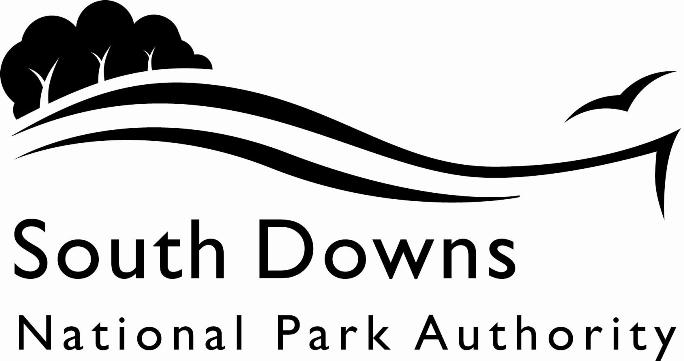 Town and Country Planning Acts 1990Planning (Listed Building and Conservation Area) Act 1990LIST OF NEW PLANNING AND OTHER APPLICATIONS, RECEIVED AND VALIDWEEKLY LIST AS AT 8 September 2020The following is a list of applications which have been received and made valid in the week shown above for the recovered areas within the South Downs National Park (Adur District Council, Arun District Council, Brighton & Hove Council, Wealden District Council, Worthing Borough Council and county applications for East Sussex, Hampshire and West Sussex County Councils), and for all “Called In” applications for the remainder of the National Park area. These will be determined by the South Downs National Park Authority.IMPORTANT NOTE:The South Downs National Park Authority has adopted the Community Infrastructure Levy Charging Schedule, which will take effect from 01 April 2017.  Applications determined after 01 April will be subject to the rates set out in the Charging Schedule (https://www.southdowns.gov.uk/planning/planning-policy/community-infrastructure-levy/).  Further information regarding whether your development is liable, or when exemptions might apply can be found on the same webpage under ‘Frequently Asked Questions’.  If you have any questions, please contact CIL@southdowns.gov.uk or tel: 01730 814810.  Want to know what’s happening in the South Downs National Park? 
Sign up to our monthly newsletter to get the latest news and views delivered to your inboxwww.southdowns.gov.uk/join-the-newsletterApplicant:		Mrs Jane CorkranProposal:	Boundary FenceLocation:	6 Smugglers Close, Alfriston, BN26 5TGGrid Ref:	551892 103241Applicant:		Mrs G MorrisProposal:	Removal of tree trunk and clemetis.Location:	173 The Street, Clapham, Worthing, West Sussex, BN13 3UUGrid Ref:	509385 106344Applicant:		Mr & Ms T & A Parker & KonerandoProposal:	Part Single Storey, Part 2 storey extension, chimney stack extension (removal of single storey annexe, garage, chimney stack)Location:	2 Friston Close, Friston, BN20 0EHGrid Ref:	555373 98139Applicant:		Mr L PayneProposal:	Roof Alterations, enlarged rear dormer and rear extensionLocation:	61 High Street, Findon, BN14 0STGrid Ref:	512161 108226Applicant:		Montagu Developments LimitedProposal:	Erection of 14 no. dwellings with associated access, parking and landscaping.Location:	Land at Limbourne Lane and The Fleet, Fittleworth, West SussexGrid Ref:	501530 119148Applicant:		Sarah & Darren BailesProposal:	Replacement of ground floor bay and window alterations. Ground floor side extension and 2 storey additionLocation:	Perching Sands Farmhouse , Edburton Road, Fulking, BN5 9LSGrid Ref:	524092 112575Applicant:		Dr Richard WareProposal:	Installation of Air Source Heat Pump encased in timber latticed screen (Removal of existing oil tank). Re-use of underground route followed by oil pipe.Location:	Oldland Cottage , Oldlands Lane, Hassocks, BN6 8NDGrid Ref:	532018 116205Applicant:		Dr Richard WareProposal:	Installation of Air Source Heat Pump encased in timber latticed screen (Removal of existing oil tank). Re-use of underground route followed by oil pipe.Location:	Oldland Cottage , Oldlands Lane, Hassocks, BN6 8NDGrid Ref:	532018 116205Applicant:		Alison Thompson (CALA Homes (Thames) Ltd)Proposal:	Modification of Approved CEMP relating to construction working hours (condition 13) pursuant to SDNP/19/00669/FUL.Location:	Land North East of Andlers Ash Nursery, Andlers Ash Road, Liss, Hampshire, Grid Ref:	477610 127137Applicant:		MBNL and 3 UK LimitedProposal:	Replacement antennas and associated ancillary development.Location:	Telecommunication Mast 130291 at Patcham High Services, Mill Road, Brighton, Brighton & Hove, BN1 8ZDGrid Ref:	529515 109351Applicant:		Rottingdean Place (Management) ltd Anna QuineProposal:	Fell Trees T103, 109, 111, 117, T138, T141, T150 and 2x Sycamore to west side, Crown lift T101, Crown raise T108, Remove deadwood T104, 105, 106, 107, G113 (4 sycamore), T114, T120, T136 and trees to east side (sycamore), 2.5m reduction to T122, Removal of Ivy to T132, Reduction of height and crown to T142Location:	Rottingdean Place, The Lodge , Falmer Road, Rottingdean, Brighton, BN2 7FSGrid Ref:	536485 103639Applicant:		Mr M BarnesProposal:	Erection of storage building following demolition of existing timber shed and garage buildingsLocation:	Old Timbers , Shellbridge Road, Slindon, BN18 0LTGrid Ref:	497384 106914Applicant:		Alistair HarrisProposal:	Erection of 10 Dwellings with associated access, parking and landscapingLocation:	Land at Long Priors, West Meon, HampshireGrid Ref:	463844 124347Town and Country Planning Acts 1990Planning (Listed Building and Conservation Area) Act 1990LIST OF NEW PLANNING AND OTHER APPLICATIONS, RECEIVED AND VALIDWEEKLY LIST AS AT 8 September 2020The following is a list of applications which have been received and made valid in the week shown above. These will be determined, under an agency agreement, by Chichester District Council, unless the application is ‘called in’ by the South Downs National Park Authority for determination. Further details regarding the agency agreement can be found on the SDNPA website at www.southdowns.gov.uk.If you require any further information please contact Chichester District Council who will be dealing with the application.IMPORTANT NOTE:The South Downs National Park Authority has adopted the Community Infrastructure Levy Charging Schedule, which will take effect from 01 April 2017.  Applications determined after 01 April will be subject to the rates set out in the Charging Schedule (https://www.southdowns.gov.uk/planning/planning-policy/community-infrastructure-levy/).  Further information regarding whether your development is liable, or when exemptions might apply can be found on the same webpage under ‘Frequently Asked Questions’.  If you have any questions, please contact CIL@southdowns.gov.uk or tel: 01730 814810.  Want to know what’s happening in the South Downs National Park? 
Sign up to our monthly newsletter to get the latest news and views delivered to your inboxwww.southdowns.gov.uk/join-the-newsletterApplicant:		Cowrday Home FarmsProposal:	Proposed new agricultural access track.Location:	Rectory Farm Dairy, Church Lane, Bepton, West Sussex, GU29 0HYGrid Ref:	485676 118539Applicant:		Mr Jonathan RodwellProposal:	Notification of intention to fell 1 no. Cherry tree (T1).Location:	Kesters House, The Street, Bury, Pulborough, West Sussex, RH20 1PAGrid Ref:	501184 113493Applicant:		Mr Robert DevereuxProposal:	Proposed outdoor in ground swimming poolLocation:	Lower Farm , Pitlands Lane And Piglegged Road, Up Marden, Chichester, PO18 9LAGrid Ref:	479585 113366Applicant:		Mr and Mrs. Andrew CrawfordProposal:	Erection of a detached double garage.Location:	Letter Box Cottage , High Street, Duncton, GU28 0LBGrid Ref:	495908 116960Applicant:		Mr. and Mrs. Andrew CrawfordProposal:	Erection of a detached double garage.Location:	Letter Box Cottage , High Street, Duncton, GU28 0LBGrid Ref:	495908 116960Applicant:		The Hoad and Taylor Directors Pension Scheme / XafinityProposal:	Extension to public house to provide enlarged restaurant, WC facilities and terrace area.Location:	The Duke Of Cumberland Arms , Henley Old Road, Henley, Easebourne, GU27 3HQGrid Ref:	489408 125764Applicant:		The Hoad and Taylor Directors Pension Scheme / XafinityProposal:	Extension to public house to provide enlarged restaurant, WC facilities and terrace area.Location:	The Duke Of Cumberland Arms , Henley Old Road, Henley, Easebourne, GU27 3HQGrid Ref:	489408 125764Applicant:		Professor Dawn AdesProposal:	Notification of intention to fell 1 no. Ash tree. Location:	North Mill House , North Street, Midhurst, GU29 9AJGrid Ref:	488946 122066Applicant:		Mr P BurnsProposal:	Rebuild boundary wall.Location:	Birch Trees Nursing Home, Hollist Lane, Easebourne, Midhurst, West Sussex, GU29 9ADGrid Ref:	488853 122850Applicant:		Mr P Morrow and Mr R BeardProposal:	Two storey extension to the West, single storey extension to Eastern end of building, dormer window in North elevation, remodelling of orangery including removal of conservatory and removal of rooflights in the North elevation of dwelling, erection of replacement shed and new glass house.Location:	Shalford House, Square Drive, Kingsley Green, Fernhurst, Haslemere, West Sussex, GU27 3LWGrid Ref:	490345 130092IMPORTANT NOTE: This application is liable for Community Infrastructure Levy and associated details will require to be recorded on the Local Land Charges Register. If you require any additional information regarding this, please contact CIL@southdowns.gov.uk or tel: 01730 814810.Applicant:		Mr Jonny HughesProposal:	Erection of single storey side extension and car port, conversion of roof space to habitable accommodation and alterations to existing garage to provide ancillary accommodation.Location:	Woodsome, 11 Haslemere Road, Fernhurst, Haslemere, West Sussex, GU27 3EAGrid Ref:	489695 128672Applicant:		Mr and Mrs M DummerProposal:	Extensions and alterations, including replacement of roof.Location:	Little Woodfold , Woodfold, Fernhurst, GU27 3ETGrid Ref:	489424 128163IMPORTANT NOTE: This application is liable for Community Infrastructure Levy and associated details will require to be recorded on the Local Land Charges Register. If you require any additional information regarding this, please contact CIL@southdowns.gov.uk or tel: 01730 814810.Applicant:		Mr and Mrs SwiftProposal:	Replace existing garage and convert to home office use.Location:	Byways , B2146 Torberry Lane To Old Ditcham, South Harting, GU31 5PHGrid Ref:	477644 119765IMPORTANT NOTE: This application is liable for Community Infrastructure Levy and associated details will require to be recorded on the Local Land Charges Register. If you require any additional information regarding this, please contact CIL@southdowns.gov.uk or tel: 01730 814810.Applicant:		Mr Philip CollinsProposal:	Notification of intention to reduce crown by 2m (all round to previous cut points) on 1 no. Oak (T1).Location:	8 Parkers Cottages , Pook Lane, Lavant, PO18 0AUGrid Ref:	486449 108600Applicant:		Mr C LeggProposal:	Proposed two storey rear extension and hip-to-gable extension and alterations.Location:	Cobden Farm , Surrey Road, Lickfold, Lurgashall, GU28 9DXGrid Ref:	492791 125820Applicant:		Mr Chris StanleyProposal:	Retrospective erection of storage building and new hardstanding area including field gate.Location:	Land West of Becketts Cottage, Highstead Lane, Lickfold, Lodsworth, West Sussex, Grid Ref:	492633 126419Applicant:		Fiona HentenaarProposal:	To change the location of a proposed 2 Bay Garage to enable a reduction in driveway area.Location:	Little Brockhurst Farm , Dial Green Lane, Lurgashall, GU28 9HAGrid Ref:	492786 127626Applicant:		Mr Richard WeetmanProposal:	Notification of intention to fell 1 no. Cherry Laurel tree (T1).Location:	Ebenezer Chapel , Bepton Road, Midhurst, GU29 9HDGrid Ref:	488425 121312Applicant:		Bernard MasonProposal:	Notification of intention to fell 1 no. Leylandii tree (T1).Location:	St Annes Court , The Wharf, Midhurst, GU29 9PTGrid Ref:	488746 121340Applicant:		Mr Bernard MasonProposal:	Notification of intention to fell 1 no. Conifer tree.Location:	St Annes Court , The Wharf, Midhurst, GU29 9PTGrid Ref:	488746 121340Applicant:		Mr & Mrs KauntzeProposal:	Erection of single storey rear extension.Location:	June Croft , June Lane, Midhurst, GU29 9EWGrid Ref:	488198 121850Applicant:		Mr and Mrs FarleyProposal:	Demolition of the existing and erection of a new two-storey residential dwelling, swimming pool and 1 no. outbuilding.Location:	Wardley Farm Cottage , Wardley Lane, Milland, GU30 7LXGrid Ref:	484323 127775IMPORTANT NOTE: This application is liable for Community Infrastructure Levy and associated details will require to be recorded on the Local Land Charges Register. If you require any additional information regarding this, please contact CIL@southdowns.gov.uk or tel: 01730 814810.Applicant:		Mr K BurkeProposal:	Replacement dwelling after demolition of existing structures, including associated site works.Location:	Parrotts, Fyning Lane, Rogate, Petersfield, West Sussex, GU31 5DJGrid Ref:	481224 124451IMPORTANT NOTE: This application is liable for Community Infrastructure Levy and associated details will require to be recorded on the Local Land Charges Register. If you require any additional information regarding this, please contact CIL@southdowns.gov.uk or tel: 01730 814810.Applicant:		Mr Nick NicholsonProposal:	Notification of intention to fell 1 no. Conifer tree.Location:	Field House , The Alley, Stedham, GU29 0NRGrid Ref:	486354 122373Applicant:		Mrs Erica BrownProposal:	Notification of intention to fell 1 no. Crimson King Maple Tree.Location:	Martlett House, Cooks Lane, Walderton, Chichester, West Sussex, PO18 9EFGrid Ref:	478922 110713Applicant:		Mr Peter CrossProposal:	Removal of existing wooden shed and erection of brick based greenhouse.Location:	4 Firpiece , Forestside Road, Forestside, Stoughton, PO9 6EDGrid Ref:	475714 112631Applicant:		Mr J MurphyProposal:	Restoration of timber frame open cart shed and construction of external swimming pool partially within.Location:	Heytotts , Janes Lane, River, Tillington, GU28 9ASGrid Ref:	494011 122956IMPORTANT NOTE: This application is liable for Community Infrastructure Levy and associated details will require to be recorded on the Local Land Charges Register. If you require any additional information regarding this, please contact CIL@southdowns.gov.uk or tel: 01730 814810.Town and Country Planning Acts 1990Planning (Listed Building and Conservation Area) Act 1990LIST OF NEW PLANNING AND OTHER APPLICATIONS, RECEIVED AND VALIDWEEKLY LIST AS AT 8 September 2020The following is a list of applications which have been received and made valid in the week shown above. These will be determined, under an agency agreement, by East Hants District Council, unless the application is ‘called in’ by the South Downs National Park Authority for determination. Further details regarding the agency agreement can be found on the SDNPA website at www.southdowns.gov.uk.If you require any further information please contact by East Hants District Council who will be dealing with the application.IMPORTANT NOTE:The South Downs National Park Authority has adopted the Community Infrastructure Levy Charging Schedule, which will take effect from 01 April 2017.  Applications determined after 01 April will be subject to the rates set out in the Charging Schedule (https://www.southdowns.gov.uk/planning/planning-policy/community-infrastructure-levy/).  Further information regarding whether your development is liable, or when exemptions might apply can be found on the same webpage under ‘Frequently Asked Questions’.  If you have any questions, please contact CIL@southdowns.gov.uk or tel: 01730 814810.  Want to know what’s happening in the South Downs National Park? 
Sign up to our monthly newsletter to get the latest news and views delivered to your inboxwww.southdowns.gov.uk/join-the-newsletterApplicant:		Mr & Mrs JarmanProposal:	Ground floor rear extension infilling rear porch to create utility room. Convert existing outbuilding to residential accommodationLocation:	The Drift , Hall Lane, Farringdon, Alton, GU34 3EAGrid Ref:	471501 135065IMPORTANT NOTE: This application is liable for Community Infrastructure Levy and associated details will require to be recorded on the Local Land Charges Register. If you require any additional information regarding this, please contact CIL@southdowns.gov.uk or tel: 01730 814810.Applicant:		Mr & Mrs JarmanProposal:	Listed building consent - Ground floor rear extension to main house infilling rear porch to create utility room. Convert existing outbuilding to residentialLocation:	The Drift , Hall Lane, Farringdon, Alton, GU34 3EAGrid Ref:	471501 135065Applicant:		Mr and Mrs RobsonProposal:	Single storey extension to side and open porch roof  to connect to outbuildingLocation:	105 Patersons Lane, Blendworth, Waterlooville, Hampshire, PO8 0AHGrid Ref:	471588 113292Applicant:		Mr & Mrs A OrganProposal:	Retrospective application for the retention of tree houseLocation:	Gorselands, Willow Close, Hill Brow, Liss, Hampshire, GU33 7QEGrid Ref:	478682 126378Applicant:		Mr Sam AnsellProposal:	T1 Oak - Lift Crown to 10 metres from ground, Remove all dead wood over 25mm in diameter and Reduce crown height by 1 metre and crown width by 2 metres to leave a finished crown height of approx. 30 metres and a finished crown width of approx. 18 metresLocation:	2 Pine Walk, Liss, GU33 7ATGrid Ref:	478309 128967Applicant:		Mr & Mrs Harry BarracloughProposal:	Listed building consent - Single storey, open-fronted porch with lean-to roof to main entrance of dwellingLocation:	Kitcombe Barn , Kitcombe Lane, Farringdon, Alton, GU34 3NDGrid Ref:	470429 134274Applicant:		Mr & Mrs Harry BarracloughProposal:	Single storey, open-fronted porch with lean-to roof to main entrance of dwellingLocation:	Kitcombe Barn , Kitcombe Lane, Farringdon, Alton, GU34 3NDGrid Ref:	470429 134274Applicant:		Mr & Mrs ElderProposal:	First floor side extension and single storey rear extension  with patio deck following removal of existing Chimney.Location:	61 Moggs Mead, Petersfield, GU31 4PYGrid Ref:	475331 123431Applicant:		Radian Housing AssociationProposal:	T1 Silver Birch located over the side boundary of 12 Gammon Close - Reduce lateral spread by 2 metres to gain a 2 metre clearance from property and leave a finishing spread of 4 metres	T2 Silver Birch located over the side boundary of 12 Gammon Close - Reduce lateral spread by 2 metres to gain a 2 metre clearance from property and leave a finishing spread of 4 metres	T3 Goat Willow located over the side boundary of 12 Gammon Close - FellLocation:	Land rear of 7-11 & 20-21, Gammon Close, Petersfield, Hampshire, Grid Ref:	475093 123964Applicant:		Anna ReddingProposal:	Single storey rear extension in fill to existing conservatory, internal alterations and new oak framed porch.Location:	63 Sussex Road, Petersfield, GU31 4JZGrid Ref:	474890 122842Applicant:		Mrs Jacqueline AndersonProposal:	Lawson Cypress - Fell.  Variegated Dog Wood - Fell.Location:	Old Gospel Hall , Hastards Lane, Selborne, Alton, GU34 3LBGrid Ref:	474280 133548Town and Country Planning Acts 1990Planning (Listed Building and Conservation Area) Act 1990LIST OF NEW PLANNING AND OTHER APPLICATIONS, RECEIVED AND VALIDWEEKLY LIST AS AT 8 September 2020The following is a list of applications which have been received and made valid in the week shown above. These will be determined, under an agency agreement, by Horsham District Council, unless the application is ‘called in’ by the South Downs National Park Authority for determination. Further details regarding the agency agreement can be found on the SDNPA website at www.southdowns.gov.uk.If you require any further information please contact by Horsham District Council who will be dealing with the application.IMPORTANT NOTE:The South Downs National Park Authority has adopted the Community Infrastructure Levy Charging Schedule, which will take effect from 01 April 2017.  Applications determined after 01 April will be subject to the rates set out in the Charging Schedule (https://www.southdowns.gov.uk/planning/planning-policy/community-infrastructure-levy/).  Further information regarding whether your development is liable, or when exemptions might apply can be found on the same webpage under ‘Frequently Asked Questions’.  If you have any questions, please contact CIL@southdowns.gov.uk or tel: 01730 814810.  Want to know what’s happening in the South Downs National Park? 
Sign up to our monthly newsletter to get the latest news and views delivered to your inboxwww.southdowns.gov.uk/join-the-newsletterApplicant:		Mr Will RydonProposal:	Prior notification for changing the road surface in 4 different locations of the existing road.Location:	Manor Farm , Greatham Lane, Greatham, RH20 2ESGrid Ref:	504227 115881IMPORTANT NOTE: This application is liable for Community Infrastructure Levy and associated details will require to be recorded on the Local Land Charges Register. If you require any additional information regarding this, please contact CIL@southdowns.gov.uk or tel: 01730 814810.Town and Country Planning Acts 1990Planning (Listed Building and Conservation Area) Act 1990LIST OF NEW PLANNING AND OTHER APPLICATIONS, RECEIVED AND VALIDWEEKLY LIST AS AT 8 September 2020The following is a list of applications which have been received and made valid in the week shown above. These will be determined, under an agency agreement, by Lewes District Council, unless the application is ‘called in’ by the South Downs National Park Authority for determination. Further details regarding the agency agreement can be found on the SDNPA website at www.southdowns.gov.uk.If you require any further information please contact by Lewes District Council who will be dealing with the application.IMPORTANT NOTE:The South Downs National Park Authority has adopted the Community Infrastructure Levy Charging Schedule, which will take effect from 01 April 2017.  Applications determined after 01 April will be subject to the rates set out in the Charging Schedule (https://www.southdowns.gov.uk/planning/planning-policy/community-infrastructure-levy/).  Further information regarding whether your development is liable, or when exemptions might apply can be found on the same webpage under ‘Frequently Asked Questions’.  If you have any questions, please contact CIL@southdowns.gov.uk or tel: 01730 814810.  Want to know what’s happening in the South Downs National Park? 
Sign up to our monthly newsletter to get the latest news and views delivered to your inboxwww.southdowns.gov.uk/join-the-newsletterApplicant:		Mr J CokeProposal:	Modifications to existing gable roof, including rising ridge height, roof extension at first floor, new glazed bay on adjacent ground floor corridor and associated external worksLocation:	Beddingham Place , Comps Farm Lane, Beddingham, BN8 6JUGrid Ref:	544946 107490Applicant:		Mr HainingProposal:	Alterations to fencing and gate improvementsLocation:	Firle Church Of England Primary School , The Street, Firle, BN8 6LFGrid Ref:	546661 107591Applicant:		Mr Paul DuplockProposal:	T1 - Buddleia - fell/remove - eco plug stumpLocation:	7 Cluny Street, Lewes, East Sussex, BN7 1LNGrid Ref:	541166 109571Applicant:		Mr Ted PophamProposal:	Alterations to boundary wallLocation:	Lewes House, 32 High Street, Lewes, East Sussex, BN7 2LXGrid Ref:	541664 110147Applicant:		Mr R HeinzlProposal:	Pollarding of trees around perimeter (Tree Preservation Order (No.70) 1998)Location:	Southdown Sports Club, Cockshut Road, Lewes, East Sussex, BN7 3PRGrid Ref:	541275 109410Applicant:		Mr & Mrs R PatelProposal:	Erection of rear extension at lower ground and ground floor levelLocation:	1 Leicester Road, Lewes, East Sussex, BN7 1SUGrid Ref:	540659 110188Town and Country Planning Acts 1990Planning (Listed Building and Conservation Area) Act 1990LIST OF NEW PLANNING AND OTHER APPLICATIONS, RECEIVED AND VALIDWEEKLY LIST AS AT 8 September 2020The following is a list of applications which have been received and made valid in the week shown above. These will be determined, under an agency agreement, by Winchester District Council, unless the application is ‘called in’ by the South Downs National Park Authority for determination. Further details regarding the agency agreement can be found on the SDNPA website at www.southdowns.gov.uk.If you require any further information please contact by Winchester District Council who will be dealing with the application.IMPORTANT NOTE:The South Downs National Park Authority has adopted the Community Infrastructure Levy Charging Schedule, which will take effect from 01 April 2017.  Applications determined after 01 April will be subject to the rates set out in the Charging Schedule (https://www.southdowns.gov.uk/planning/planning-policy/community-infrastructure-levy/).  Further information regarding whether your development is liable, or when exemptions might apply can be found on the same webpage under ‘Frequently Asked Questions’.  If you have any questions, please contact CIL@southdowns.gov.uk or tel: 01730 814810.  Want to know what’s happening in the South Downs National Park? 
Sign up to our monthly newsletter to get the latest news and views delivered to your inboxwww.southdowns.gov.uk/join-the-newsletterApplicant:		Mr Gregor LoganProposal:	Willow Tree- pollard back to where it has been pollarded previously to stop the tree interfering with the power/telecommunication cable and utility pole and reduce the overhang over Pound Lane, adjacent to the property.Location:	Barn Lodge, Pound Lane, Meonstoke, Southampton, Hampshire, SO32 3NPGrid Ref:	461383 120134Applicant:		Mrs Fiona BennettProposal:	Hazel (T1), fell, Hazel (T2), fell, Hawthorn (T3) fell, These trees above to be replaced with one or two more decorative/appropriate species in conjunction with creation of meadow area, eg black birch, Ash (T4), fell, Ash (T5) fell, Ash (T6) fell, Apple (T7) fell as is dead.Location:	Brook Cottage , Beacon Hill Lane, Exton, SO32 3LTGrid Ref:	461198 120822Applicant:		Mr & Mrs R ThorneProposal:	Proposed Relocation and replacement garage, removal of existing stable building and associated driveway worksLocation:	The Mill House , Avington Lane, Itchen Abbas, SO21 1BJGrid Ref:	453523 132781Applicant:		Mr Richard BirdProposal:	Installation of a 16ft x. 18ft polytunnel (8ft, 4 inches in height) in a large pub garden.Location:	Ship Inn, Whites Hill, Owslebury, Hampshire, SO21 1LTGrid Ref:	451179 123310Applicant:		Dr & Mrs M JonasProposal:	Construction of New Expansion/Storage/Office building.Location:	Old Hill Farm , Droxford Road, Swanmore, SO32 2PYGrid Ref:	458467 116384Applicant:		Dr & Mrs M JonasProposal:	Construction of New Expansion/Storage/Office building.Location:	Old Hill Farm , Droxford Road, Swanmore, SO32 2PYGrid Ref:	458467 116384Applicant:		Mr Sam BreuningProposal:	Fell 1 x Lawson CypressLocation:	Hockley House, Church Lane, Twyford, Winchester, Hampshire, SO21 1NTGrid Ref:	448091 125621Applicant:		Mr Stuart VaggProposal:	Application to confirm proposed residential extension is in accordance with householder permitted development rights.Location:	8 Waterhouse Close, Twyford, SO21 1PNGrid Ref:	448462 125237Applicant:		Mr Stuart VaggProposal:	Proposed single storey rear extensionLocation:	8 Waterhouse Close, Twyford, Winchester, Hampshire, SO21 1PNGrid Ref:	448462 125237Applicant:		Mr & Mrs D HarveyProposal:	Single Storey Rear ExtensionLocation:	6 Doctors Lane, West Meon, GU32 1LWGrid Ref:	464353 124091Applicant:		Mrs Paola Solares-UrnesProposal:	Holly T1 and T2- reduce height by 4m (from current height of 7m to 3m). Currently both trees are essentially trunk with limited crowns as as the previous owners of our property allowed ivy to envelop both specimens stopping lateral growth.  We have been advised by Adrian Hoare, our Tree Surgeon, to cut back the ivy as it threatens the health of the trees. Both trees are an eyesore to the village, two trunks with no side growth wrapped in dead ivy. Our aim is to create two well shaped trees.Location:	The Grange , High Street, West Meon, GU32 1LNGrid Ref:	464229 124100SDNPA (Wealden District area)SDNPA (Wealden District area)SDNPA (Wealden District area)SDNPA (Wealden District area)Team: SDNPA Eastern Area TeamTeam: SDNPA Eastern Area TeamTeam: SDNPA Eastern Area TeamTeam: SDNPA Eastern Area Team Parish: Alfriston Parish CouncilWard:Alfriston WardCase No:SDNP/20/03338/HOUSSDNP/20/03338/HOUSSDNP/20/03338/HOUSType:HouseholderHouseholderHouseholder Date Valid:3 September 2020Decision due:29 October 2020Case Officer:Adam DuncombeAdam DuncombeAdam DuncombeSDNPA (Arun District area)SDNPA (Arun District area)SDNPA (Arun District area)SDNPA (Arun District area)Team: SDNPA Western Area TeamTeam: SDNPA Western Area TeamTeam: SDNPA Western Area TeamTeam: SDNPA Western Area Team Parish: Clapham Parish CouncilWard:Findon WardCase No:SDNP/20/03376/DDDTSDNP/20/03376/DDDTSDNP/20/03376/DDDTType:Dead Dangerous and Dying (Treeworks)Dead Dangerous and Dying (Treeworks)Dead Dangerous and Dying (Treeworks) Date Valid:24 August 2020Decision due:31 August 2020Case Officer:Karen WoodenKaren WoodenKaren WoodenSDNPA (Wealden District area)SDNPA (Wealden District area)SDNPA (Wealden District area)SDNPA (Wealden District area)Team: SDNPA Eastern Area TeamTeam: SDNPA Eastern Area TeamTeam: SDNPA Eastern Area TeamTeam: SDNPA Eastern Area Team Parish: East Dean and Friston Parish CouncilWard:East Dean WardCase No:SDNP/20/03695/HOUSSDNP/20/03695/HOUSSDNP/20/03695/HOUSType:HouseholderHouseholderHouseholder Date Valid:2 September 2020Decision due:28 October 2020Case Officer:Adam DuncombeAdam DuncombeAdam DuncombeSDNPA (Arun District area)SDNPA (Arun District area)SDNPA (Arun District area)SDNPA (Arun District area)Team: SDNPA Western Area TeamTeam: SDNPA Western Area TeamTeam: SDNPA Western Area TeamTeam: SDNPA Western Area Team Parish: Findon Parish CouncilWard:Findon WardCase No:SDNP/20/03152/HOUSSDNP/20/03152/HOUSSDNP/20/03152/HOUSType:HouseholderHouseholderHouseholder Date Valid:28 August 2020Decision due:23 October 2020Case Officer:Karen WoodenKaren WoodenKaren WoodenSDNPA (Called In Applications)SDNPA (Called In Applications)SDNPA (Called In Applications)SDNPA (Called In Applications)Team: SDNPA Western Area TeamTeam: SDNPA Western Area TeamTeam: SDNPA Western Area TeamTeam: SDNPA Western Area Team Parish: Fittleworth Parish CouncilWard:Case No:SDNP/20/03676/FULSDNP/20/03676/FULSDNP/20/03676/FULType:Full ApplicationFull ApplicationFull Application Date Valid:28 August 2020Decision due:27 November 2020Case Officer:Rafa Grosso MacphersonRafa Grosso MacphersonRafa Grosso MacphersonSDNPA (Mid Sussex District area)SDNPA (Mid Sussex District area)SDNPA (Mid Sussex District area)SDNPA (Mid Sussex District area)Team: SDNPA Eastern Area TeamTeam: SDNPA Eastern Area TeamTeam: SDNPA Eastern Area TeamTeam: SDNPA Eastern Area Team Parish: Fulking Parish CouncilWard:Hurstpierpoint And Downs WardCase No:SDNP/20/03461/HOUSSDNP/20/03461/HOUSSDNP/20/03461/HOUSType:HouseholderHouseholderHouseholder Date Valid:26 August 2020Decision due:21 October 2020Case Officer:Adam DuncombeAdam DuncombeAdam DuncombeSDNPA (Mid Sussex District area)SDNPA (Mid Sussex District area)SDNPA (Mid Sussex District area)SDNPA (Mid Sussex District area)Team: SDNPA Eastern Area TeamTeam: SDNPA Eastern Area TeamTeam: SDNPA Eastern Area TeamTeam: SDNPA Eastern Area Team Parish: Hassocks Parish CouncilWard:Hassocks WardCase No:SDNP/20/03456/HOUSSDNP/20/03456/HOUSSDNP/20/03456/HOUSType:HouseholderHouseholderHouseholder Date Valid:1 September 2020Decision due:27 October 2020Case Officer:Katie SharpKatie SharpKatie SharpSDNPA (Mid Sussex District area)SDNPA (Mid Sussex District area)SDNPA (Mid Sussex District area)SDNPA (Mid Sussex District area)Team: SDNPA Eastern Area TeamTeam: SDNPA Eastern Area TeamTeam: SDNPA Eastern Area TeamTeam: SDNPA Eastern Area Team Parish: Hassocks Parish CouncilWard:Hassocks WardCase No:SDNP/20/03457/LISSDNP/20/03457/LISSDNP/20/03457/LISType:Listed BuildingListed BuildingListed Building Date Valid:1 September 2020Decision due:27 October 2020Case Officer:Katie SharpKatie SharpKatie SharpSDNPA (Called In Applications)SDNPA (Called In Applications)SDNPA (Called In Applications)SDNPA (Called In Applications)Team: SDNPA Western Area TeamTeam: SDNPA Western Area TeamTeam: SDNPA Western Area TeamTeam: SDNPA Western Area Team Parish: Liss Parish CouncilWard:Liss WardCase No:SDNP/20/03747/74BSDNP/20/03747/74BSDNP/20/03747/74BType:Construction working hoursConstruction working hoursConstruction working hours Date Valid:1 September 2020Decision due:15 September 2020Case Officer:Richard FergusonRichard FergusonRichard FergusonSDNPA (Brighton and Hove Council area)SDNPA (Brighton and Hove Council area)SDNPA (Brighton and Hove Council area)SDNPA (Brighton and Hove Council area)Team: SDNPA Eastern Area TeamTeam: SDNPA Eastern Area TeamTeam: SDNPA Eastern Area TeamTeam: SDNPA Eastern Area Team Parish: Non Civil ParishWard:Withdean WardCase No:SDNP/20/03717/PA16SDNP/20/03717/PA16SDNP/20/03717/PA16Type:Prior Approval TelecommunicationsPrior Approval TelecommunicationsPrior Approval Telecommunications Date Valid:24 August 2020Decision due:18 October 2020Case Officer:David Easton (SDNPA)David Easton (SDNPA)David Easton (SDNPA)SDNPA (Brighton and Hove Council area)SDNPA (Brighton and Hove Council area)SDNPA (Brighton and Hove Council area)SDNPA (Brighton and Hove Council area)Team: SDNPA Eastern Area TeamTeam: SDNPA Eastern Area TeamTeam: SDNPA Eastern Area TeamTeam: SDNPA Eastern Area Team Parish: Rottingdean Parish CouncilWard:Rottingdean Coastal WardCase No:SDNP/20/03661/TPOSDNP/20/03661/TPOSDNP/20/03661/TPOType:Tree Preservation OrderTree Preservation OrderTree Preservation Order Date Valid:28 August 2020Decision due:23 October 2020Case Officer:Adam DuncombeAdam DuncombeAdam DuncombeSDNPA (Arun District area)SDNPA (Arun District area)SDNPA (Arun District area)SDNPA (Arun District area)Team: SDNPA Western Area TeamTeam: SDNPA Western Area TeamTeam: SDNPA Western Area TeamTeam: SDNPA Western Area Team Parish: Slindon Parish CouncilWard:Walberton WardCase No:SDNP/20/02973/FULSDNP/20/02973/FULSDNP/20/02973/FULType:Full ApplicationFull ApplicationFull Application Date Valid:7 September 2020Decision due:2 November 2020Case Officer:Adam DuncombeAdam DuncombeAdam DuncombeSDNPA (Called In Applications)SDNPA (Called In Applications)SDNPA (Called In Applications)SDNPA (Called In Applications)Team: SDNPA Major Apps TeamTeam: SDNPA Major Apps TeamTeam: SDNPA Major Apps TeamTeam: SDNPA Major Apps Team Parish: West Meon Parish CouncilWard:Upper Meon Valley WardCase No:SDNP/20/03432/FULSDNP/20/03432/FULSDNP/20/03432/FULType:Full ApplicationFull ApplicationFull Application Date Valid:26 August 2020Decision due:25 November 2020Case Officer:Rafa Grosso MacphersonRafa Grosso MacphersonRafa Grosso MacphersonChichester District CouncilChichester District CouncilChichester District CouncilChichester District CouncilTeam: Chichester DC DM teamTeam: Chichester DC DM teamTeam: Chichester DC DM teamTeam: Chichester DC DM team Parish: Bepton Parish CouncilWard:Midhurst War CHCase No:SDNP/20/03251/FULSDNP/20/03251/FULSDNP/20/03251/FULType:Full ApplicationFull ApplicationFull Application Date Valid:17 August 2020Decision due:12 October 2020Case Officer:Derek PriceDerek PriceDerek PriceChichester District CouncilChichester District CouncilChichester District CouncilChichester District CouncilTeam: Chichester DC DM teamTeam: Chichester DC DM teamTeam: Chichester DC DM teamTeam: Chichester DC DM team Parish: Bury Parish CouncilWard:Fittleworth Ward CHCase No:SDNP/20/03639/TCASDNP/20/03639/TCASDNP/20/03639/TCAType:Tree in a Conservation AreaTree in a Conservation AreaTree in a Conservation Area Date Valid:25 August 2020Decision due:6 October 2020Case Officer:Henry WhitbyHenry WhitbyHenry WhitbyChichester District CouncilChichester District CouncilChichester District CouncilChichester District CouncilTeam: Chichester DC DM teamTeam: Chichester DC DM teamTeam: Chichester DC DM teamTeam: Chichester DC DM team Parish: Compton Parish CouncilWard:Case No:SDNP/20/03575/HOUSSDNP/20/03575/HOUSSDNP/20/03575/HOUSType:HouseholderHouseholderHouseholder Date Valid:25 August 2020Decision due:20 October 2020Case Officer:Sam MuirSam MuirSam MuirChichester District CouncilChichester District CouncilChichester District CouncilChichester District CouncilTeam: Chichester DC DM teamTeam: Chichester DC DM teamTeam: Chichester DC DM teamTeam: Chichester DC DM team Parish: Duncton Parish CouncilWard:Fittleworth Ward CHCase No:SDNP/20/03257/HOUSSDNP/20/03257/HOUSSDNP/20/03257/HOUSType:HouseholderHouseholderHouseholder Date Valid:20 August 2020Decision due:15 October 2020Case Officer:Beverley StubbingtonBeverley StubbingtonBeverley StubbingtonChichester District CouncilChichester District CouncilChichester District CouncilChichester District CouncilTeam: Chichester DC DM teamTeam: Chichester DC DM teamTeam: Chichester DC DM teamTeam: Chichester DC DM team Parish: Duncton Parish CouncilWard:Fittleworth Ward CHCase No:SDNP/20/03258/LISSDNP/20/03258/LISSDNP/20/03258/LISType:Listed BuildingListed BuildingListed Building Date Valid:20 August 2020Decision due:15 October 2020Case Officer:Beverley StubbingtonBeverley StubbingtonBeverley StubbingtonChichester District CouncilChichester District CouncilChichester District CouncilChichester District CouncilTeam: Chichester DC DM teamTeam: Chichester DC DM teamTeam: Chichester DC DM teamTeam: Chichester DC DM team Parish: Easebourne Parish CouncilWard:Easebourne Ward CHCase No:SDNP/20/02431/FULSDNP/20/02431/FULSDNP/20/02431/FULType:Full ApplicationFull ApplicationFull Application Date Valid:20 August 2020Decision due:15 October 2020Case Officer:Louise KentLouise KentLouise KentChichester District CouncilChichester District CouncilChichester District CouncilChichester District CouncilTeam: Chichester DC DM teamTeam: Chichester DC DM teamTeam: Chichester DC DM teamTeam: Chichester DC DM team Parish: Easebourne Parish CouncilWard:Easebourne Ward CHCase No:SDNP/20/02432/LISSDNP/20/02432/LISSDNP/20/02432/LISType:Listed BuildingListed BuildingListed Building Date Valid:20 August 2020Decision due:15 October 2020Case Officer:Louise KentLouise KentLouise KentChichester District CouncilChichester District CouncilChichester District CouncilChichester District CouncilTeam: Chichester DC DM teamTeam: Chichester DC DM teamTeam: Chichester DC DM teamTeam: Chichester DC DM team Parish: Easebourne Parish CouncilWard:Easebourne Ward CHCase No:SDNP/20/03514/TCASDNP/20/03514/TCASDNP/20/03514/TCAType:Tree in a Conservation AreaTree in a Conservation AreaTree in a Conservation Area Date Valid:21 August 2020Decision due:2 October 2020Case Officer:Henry WhitbyHenry WhitbyHenry WhitbyChichester District CouncilChichester District CouncilChichester District CouncilChichester District CouncilTeam: Chichester DC DM teamTeam: Chichester DC DM teamTeam: Chichester DC DM teamTeam: Chichester DC DM team Parish: Easebourne Parish CouncilWard:Easebourne Ward CHCase No:SDNP/20/03119/FULSDNP/20/03119/FULSDNP/20/03119/FULType:Full ApplicationFull ApplicationFull Application Date Valid:28 August 2020Decision due:23 October 2020Case Officer:Sam MuirSam MuirSam MuirChichester District CouncilChichester District CouncilChichester District CouncilChichester District CouncilTeam: Chichester DC DM teamTeam: Chichester DC DM teamTeam: Chichester DC DM teamTeam: Chichester DC DM team Parish: Fernhurst Parish CouncilWard:Fernhurst Ward CHCase No:SDNP/20/03434/HOUSSDNP/20/03434/HOUSSDNP/20/03434/HOUSType:HouseholderHouseholderHouseholder Date Valid:25 August 2020Decision due:20 October 2020Case Officer:Louise KentLouise KentLouise KentChichester District CouncilChichester District CouncilChichester District CouncilChichester District CouncilTeam: Chichester DC DM teamTeam: Chichester DC DM teamTeam: Chichester DC DM teamTeam: Chichester DC DM team Parish: Fernhurst Parish CouncilWard:Fernhurst Ward CHCase No:SDNP/20/03373/HOUSSDNP/20/03373/HOUSSDNP/20/03373/HOUSType:HouseholderHouseholderHouseholder Date Valid:1 September 2020Decision due:27 October 2020Case Officer:Sam MuirSam MuirSam MuirChichester District CouncilChichester District CouncilChichester District CouncilChichester District CouncilTeam: Chichester DC DM teamTeam: Chichester DC DM teamTeam: Chichester DC DM teamTeam: Chichester DC DM team Parish: Fernhurst Parish CouncilWard:Fernhurst Ward CHCase No:SDNP/20/03437/HOUSSDNP/20/03437/HOUSSDNP/20/03437/HOUSType:HouseholderHouseholderHouseholder Date Valid:2 September 2020Decision due:28 October 2020Case Officer:Louise KentLouise KentLouise KentChichester District CouncilChichester District CouncilChichester District CouncilChichester District CouncilTeam: Chichester DC DM teamTeam: Chichester DC DM teamTeam: Chichester DC DM teamTeam: Chichester DC DM team Parish: Harting Parish CouncilWard:Harting Ward CHCase No:SDNP/20/03420/HOUSSDNP/20/03420/HOUSSDNP/20/03420/HOUSType:HouseholderHouseholderHouseholder Date Valid:24 August 2020Decision due:19 October 2020Case Officer:Louise KentLouise KentLouise KentChichester District CouncilChichester District CouncilChichester District CouncilChichester District CouncilTeam: Chichester DC DM teamTeam: Chichester DC DM teamTeam: Chichester DC DM teamTeam: Chichester DC DM team Parish: Lavant Parish CouncilWard:Lavant Ward CHCase No:SDNP/20/03692/TCASDNP/20/03692/TCASDNP/20/03692/TCAType:Tree in a Conservation AreaTree in a Conservation AreaTree in a Conservation Area Date Valid:2 September 2020Decision due:14 October 2020Case Officer:Henry WhitbyHenry WhitbyHenry WhitbyChichester District CouncilChichester District CouncilChichester District CouncilChichester District CouncilTeam: Chichester DC DM teamTeam: Chichester DC DM teamTeam: Chichester DC DM teamTeam: Chichester DC DM team Parish: Lodsworth Parish CouncilWard:Easebourne Ward CHCase No:SDNP/20/03509/HOUSSDNP/20/03509/HOUSSDNP/20/03509/HOUSType:HouseholderHouseholderHouseholder Date Valid:7 September 2020Decision due:2 November 2020Case Officer:Jenna ShoreJenna ShoreJenna ShoreChichester District CouncilChichester District CouncilChichester District CouncilChichester District CouncilTeam: Chichester DC DM teamTeam: Chichester DC DM teamTeam: Chichester DC DM teamTeam: Chichester DC DM team Parish: Lurgashall Parish CouncilWard:Fernhurst Ward CHCase No:SDNP/20/02792/FULSDNP/20/02792/FULSDNP/20/02792/FULType:Full ApplicationFull ApplicationFull Application Date Valid:14 August 2020Decision due:9 October 2020Case Officer:Jenna ShoreJenna ShoreJenna ShoreChichester District CouncilChichester District CouncilChichester District CouncilChichester District CouncilTeam: Chichester DC DM teamTeam: Chichester DC DM teamTeam: Chichester DC DM teamTeam: Chichester DC DM team Parish: Lurgashall Parish CouncilWard:Fernhurst Ward CHCase No:SDNP/20/03282/HOUSSDNP/20/03282/HOUSSDNP/20/03282/HOUSType:HouseholderHouseholderHouseholder Date Valid:27 August 2020Decision due:22 October 2020Case Officer:Beverley StubbingtonBeverley StubbingtonBeverley StubbingtonChichester District CouncilChichester District CouncilChichester District CouncilChichester District CouncilTeam: Chichester DC DM teamTeam: Chichester DC DM teamTeam: Chichester DC DM teamTeam: Chichester DC DM team Parish: Midhurst Town CouncilWard:Midhurst War CHCase No:SDNP/20/03234/TCASDNP/20/03234/TCASDNP/20/03234/TCAType:Tree in a Conservation AreaTree in a Conservation AreaTree in a Conservation Area Date Valid:21 August 2020Decision due:2 October 2020Case Officer:Henry WhitbyHenry WhitbyHenry WhitbyChichester District CouncilChichester District CouncilChichester District CouncilChichester District CouncilTeam: Chichester DC DM teamTeam: Chichester DC DM teamTeam: Chichester DC DM teamTeam: Chichester DC DM team Parish: Midhurst Town CouncilWard:Midhurst War CHCase No:SDNP/20/03442/TCASDNP/20/03442/TCASDNP/20/03442/TCAType:Tree in a Conservation AreaTree in a Conservation AreaTree in a Conservation Area Date Valid:26 August 2020Decision due:7 October 2020Case Officer:Henry WhitbyHenry WhitbyHenry WhitbyChichester District CouncilChichester District CouncilChichester District CouncilChichester District CouncilTeam: Chichester DC DM teamTeam: Chichester DC DM teamTeam: Chichester DC DM teamTeam: Chichester DC DM team Parish: Midhurst Town CouncilWard:Midhurst War CHCase No:SDNP/20/03622/TCASDNP/20/03622/TCASDNP/20/03622/TCAType:Tree in a Conservation AreaTree in a Conservation AreaTree in a Conservation Area Date Valid:27 August 2020Decision due:8 October 2020Case Officer:Henry WhitbyHenry WhitbyHenry WhitbyChichester District CouncilChichester District CouncilChichester District CouncilChichester District CouncilTeam: Chichester DC DM teamTeam: Chichester DC DM teamTeam: Chichester DC DM teamTeam: Chichester DC DM team Parish: Midhurst Town CouncilWard:Midhurst War CHCase No:SDNP/20/03547/HOUSSDNP/20/03547/HOUSSDNP/20/03547/HOUSType:HouseholderHouseholderHouseholder Date Valid:1 September 2020Decision due:27 October 2020Case Officer:Sam MuirSam MuirSam MuirChichester District CouncilChichester District CouncilChichester District CouncilChichester District CouncilTeam: Chichester DC DM teamTeam: Chichester DC DM teamTeam: Chichester DC DM teamTeam: Chichester DC DM team Parish: Milland Parish CouncilWard:Fernhurst Ward CHCase No:SDNP/20/03136/FULSDNP/20/03136/FULSDNP/20/03136/FULType:Full ApplicationFull ApplicationFull Application Date Valid:20 August 2020Decision due:15 October 2020Case Officer:Jenna ShoreJenna ShoreJenna ShoreChichester District CouncilChichester District CouncilChichester District CouncilChichester District CouncilTeam: Chichester DC DM teamTeam: Chichester DC DM teamTeam: Chichester DC DM teamTeam: Chichester DC DM team Parish: Rogate Parish CouncilWard:Harting Ward CHCase No:SDNP/20/03623/FULSDNP/20/03623/FULSDNP/20/03623/FULType:Full ApplicationFull ApplicationFull Application Date Valid:24 August 2020Decision due:19 October 2020Case Officer:Charlotte CranmerCharlotte CranmerCharlotte CranmerChichester District CouncilChichester District CouncilChichester District CouncilChichester District CouncilTeam: Chichester DC DM teamTeam: Chichester DC DM teamTeam: Chichester DC DM teamTeam: Chichester DC DM team Parish: Stedham With Iping Parish CouncilWard:Midhurst War CHCase No:SDNP/20/03621/TCASDNP/20/03621/TCASDNP/20/03621/TCAType:Tree in a Conservation AreaTree in a Conservation AreaTree in a Conservation Area Date Valid:27 August 2020Decision due:8 October 2020Case Officer:Henry WhitbyHenry WhitbyHenry WhitbyChichester District CouncilChichester District CouncilChichester District CouncilChichester District CouncilTeam: Chichester DC DM teamTeam: Chichester DC DM teamTeam: Chichester DC DM teamTeam: Chichester DC DM team Parish: Stoughton Parish CouncilWard:Westbourne Ward CHCase No:SDNP/20/03711/TCASDNP/20/03711/TCASDNP/20/03711/TCAType:Tree in a Conservation AreaTree in a Conservation AreaTree in a Conservation Area Date Valid:1 September 2020Decision due:13 October 2020Case Officer:Henry WhitbyHenry WhitbyHenry WhitbyChichester District CouncilChichester District CouncilChichester District CouncilChichester District CouncilTeam: Chichester DC DM teamTeam: Chichester DC DM teamTeam: Chichester DC DM teamTeam: Chichester DC DM team Parish: Stoughton Parish CouncilWard:Westbourne Ward CHCase No:SDNP/20/03458/HOUSSDNP/20/03458/HOUSSDNP/20/03458/HOUSType:HouseholderHouseholderHouseholder Date Valid:3 September 2020Decision due:29 October 2020Case Officer:Sam MuirSam MuirSam MuirChichester District CouncilChichester District CouncilChichester District CouncilChichester District CouncilTeam: Chichester DC DM teamTeam: Chichester DC DM teamTeam: Chichester DC DM teamTeam: Chichester DC DM team Parish: Tillington Parish CouncilWard:Petworth Ward CHCase No:SDNP/20/03371/HOUSSDNP/20/03371/HOUSSDNP/20/03371/HOUSType:HouseholderHouseholderHouseholder Date Valid:20 August 2020Decision due:15 October 2020Case Officer:Beverley StubbingtonBeverley StubbingtonBeverley StubbingtonEast Hampshire District CouncilEast Hampshire District CouncilEast Hampshire District CouncilEast Hampshire District CouncilTeam: East Hants DM teamTeam: East Hants DM teamTeam: East Hants DM teamTeam: East Hants DM team Parish: Farringdon Parish CouncilWard:Binsted, Bentley & Selborne WardCase No:SDNP/20/03463/HOUSSDNP/20/03463/HOUSSDNP/20/03463/HOUSType:HouseholderHouseholderHouseholder Date Valid:1 September 2020Decision due:27 October 2020Case Officer:Lisa GillLisa GillLisa GillEast Hampshire District CouncilEast Hampshire District CouncilEast Hampshire District CouncilEast Hampshire District CouncilTeam: East Hants DM teamTeam: East Hants DM teamTeam: East Hants DM teamTeam: East Hants DM team Parish: Farringdon Parish CouncilWard:Binsted, Bentley & Selborne WardCase No:SDNP/20/03464/LISSDNP/20/03464/LISSDNP/20/03464/LISType:Listed BuildingListed BuildingListed Building Date Valid:1 September 2020Decision due:27 October 2020Case Officer:Lisa GillLisa GillLisa GillEast Hampshire District CouncilEast Hampshire District CouncilEast Hampshire District CouncilEast Hampshire District CouncilTeam: East Hants DM teamTeam: East Hants DM teamTeam: East Hants DM teamTeam: East Hants DM team Parish: Horndean Parish CouncilWard:Horndean Kings & Blendworth WardCase No:SDNP/20/03441/HOUSSDNP/20/03441/HOUSSDNP/20/03441/HOUSType:HouseholderHouseholderHouseholder Date Valid:28 August 2020Decision due:23 October 2020Case Officer:Kate McLoughlinKate McLoughlinKate McLoughlinEast Hampshire District CouncilEast Hampshire District CouncilEast Hampshire District CouncilEast Hampshire District CouncilTeam: East Hants DM teamTeam: East Hants DM teamTeam: East Hants DM teamTeam: East Hants DM team Parish: Liss Parish CouncilWard:Liss WardCase No:SDNP/20/03479/FULSDNP/20/03479/FULSDNP/20/03479/FULType:Full ApplicationFull ApplicationFull Application Date Valid:1 September 2020Decision due:27 October 2020Case Officer:Kate McLoughlinKate McLoughlinKate McLoughlinEast Hampshire District CouncilEast Hampshire District CouncilEast Hampshire District CouncilEast Hampshire District CouncilTeam: East Hants DM teamTeam: East Hants DM teamTeam: East Hants DM teamTeam: East Hants DM team Parish: Liss Parish CouncilWard:Liss WardCase No:SDNP/20/03474/TPOSDNP/20/03474/TPOSDNP/20/03474/TPOType:Tree Preservation OrderTree Preservation OrderTree Preservation Order Date Valid:2 September 2020Decision due:28 October 2020Case Officer:Adele PoultonAdele PoultonAdele PoultonEast Hampshire District CouncilEast Hampshire District CouncilEast Hampshire District CouncilEast Hampshire District CouncilTeam: East Hants DM teamTeam: East Hants DM teamTeam: East Hants DM teamTeam: East Hants DM team Parish: Newton Valence Parish CouncilWard:Ropley, Hawkley & Hangers WardCase No:SDNP/20/03201/LISSDNP/20/03201/LISSDNP/20/03201/LISType:Listed BuildingListed BuildingListed Building Date Valid:27 August 2020Decision due:22 October 2020Case Officer:Luke TurnerLuke TurnerLuke TurnerEast Hampshire District CouncilEast Hampshire District CouncilEast Hampshire District CouncilEast Hampshire District CouncilTeam: East Hants DM teamTeam: East Hants DM teamTeam: East Hants DM teamTeam: East Hants DM team Parish: Newton Valence Parish CouncilWard:Ropley, Hawkley & Hangers WardCase No:SDNP/20/03200/HOUSSDNP/20/03200/HOUSSDNP/20/03200/HOUSType:HouseholderHouseholderHouseholder Date Valid:28 August 2020Decision due:23 October 2020Case Officer:Luke TurnerLuke TurnerLuke TurnerEast Hampshire District CouncilEast Hampshire District CouncilEast Hampshire District CouncilEast Hampshire District CouncilTeam: East Hants DM teamTeam: East Hants DM teamTeam: East Hants DM teamTeam: East Hants DM team Parish: Petersfield Town CouncilWard:Petersfield St Peter's WardCase No:SDNP/20/03490/HOUSSDNP/20/03490/HOUSSDNP/20/03490/HOUSType:HouseholderHouseholderHouseholder Date Valid:27 August 2020Decision due:22 October 2020Case Officer:Kate McLoughlinKate McLoughlinKate McLoughlinEast Hampshire District CouncilEast Hampshire District CouncilEast Hampshire District CouncilEast Hampshire District CouncilTeam: East Hants DM teamTeam: East Hants DM teamTeam: East Hants DM teamTeam: East Hants DM team Parish: Petersfield Town CouncilWard:Petersfield St Peter's WardCase No:SDNP/20/03358/TPOSDNP/20/03358/TPOSDNP/20/03358/TPOType:Tree Preservation OrderTree Preservation OrderTree Preservation Order Date Valid:1 September 2020Decision due:27 October 2020Case Officer:Adele PoultonAdele PoultonAdele PoultonEast Hampshire District CouncilEast Hampshire District CouncilEast Hampshire District CouncilEast Hampshire District CouncilTeam: East Hants DM teamTeam: East Hants DM teamTeam: East Hants DM teamTeam: East Hants DM team Parish: Petersfield Town CouncilWard:Petersfield St Peter's WardCase No:SDNP/20/03563/HOUSSDNP/20/03563/HOUSSDNP/20/03563/HOUSType:HouseholderHouseholderHouseholder Date Valid:3 September 2020Decision due:29 October 2020Case Officer:Ashton CarruthersAshton CarruthersAshton CarruthersEast Hampshire District CouncilEast Hampshire District CouncilEast Hampshire District CouncilEast Hampshire District CouncilTeam: East Hants DM teamTeam: East Hants DM teamTeam: East Hants DM teamTeam: East Hants DM team Parish: Selborne Parish CouncilWard:Binsted, Bentley & Selborne WardCase No:SDNP/20/03588/TCASDNP/20/03588/TCASDNP/20/03588/TCAType:Tree in a Conservation AreaTree in a Conservation AreaTree in a Conservation Area Date Valid:3 September 2020Decision due:15 October 2020Case Officer:Adele PoultonAdele PoultonAdele PoultonHorsham District CouncilHorsham District CouncilHorsham District CouncilHorsham District CouncilTeam: Horsham DC DM teamTeam: Horsham DC DM teamTeam: Horsham DC DM teamTeam: Horsham DC DM team Parish: Parham Parish CouncilWard:Pulborough, Coldwatham and AmberleyCase No:SDNP/20/03675/APNRSDNP/20/03675/APNRSDNP/20/03675/APNRType:Agricultural Prior Notification RoadAgricultural Prior Notification RoadAgricultural Prior Notification Road Date Valid:1 September 2020Decision due:29 September 2020Case Officer:Giles HolbrookGiles HolbrookGiles HolbrookLewes District CouncilLewes District CouncilLewes District CouncilLewes District CouncilTeam: Lewes DC South TeamTeam: Lewes DC South TeamTeam: Lewes DC South TeamTeam: Lewes DC South Team Parish: Glynde and Beddingham Parish CouncilWard:Ouse Valley And Ringmer WardCase No:SDNP/20/03185/HOUSSDNP/20/03185/HOUSSDNP/20/03185/HOUSType:HouseholderHouseholderHouseholder Date Valid:13 August 2020Decision due:8 October 2020Case Officer:Michael PayneMichael PayneMichael PayneLewes District CouncilLewes District CouncilLewes District CouncilLewes District CouncilTeam: Lewes DC South TeamTeam: Lewes DC South TeamTeam: Lewes DC South TeamTeam: Lewes DC South Team Parish: Firle Parish CouncilWard:Ouse Valley And Ringmer WardCase No:SDNP/20/02933/FULSDNP/20/02933/FULSDNP/20/02933/FULType:Full ApplicationFull ApplicationFull Application Date Valid:2 September 2020Decision due:28 October 2020Case Officer:April ParsonsApril ParsonsApril ParsonsLewes District CouncilLewes District CouncilLewes District CouncilLewes District CouncilTeam: Lewes DC North TeamTeam: Lewes DC North TeamTeam: Lewes DC North TeamTeam: Lewes DC North Team Parish: Lewes Town CouncilWard:Lewes Priory WardCase No:SDNP/20/03612/TCASDNP/20/03612/TCASDNP/20/03612/TCAType:Tree in a Conservation AreaTree in a Conservation AreaTree in a Conservation Area Date Valid:24 August 2020Decision due:5 October 2020Case Officer:Mr Daniel WynnMr Daniel WynnMr Daniel WynnLewes District CouncilLewes District CouncilLewes District CouncilLewes District CouncilTeam: Lewes DC North TeamTeam: Lewes DC North TeamTeam: Lewes DC North TeamTeam: Lewes DC North Team Parish: Lewes Town CouncilWard:Lewes Bridge WardCase No:SDNP/20/03629/LISSDNP/20/03629/LISSDNP/20/03629/LISType:Listed BuildingListed BuildingListed Building Date Valid:27 August 2020Decision due:22 October 2020Case Officer:Jenny MartinJenny MartinJenny MartinLewes District CouncilLewes District CouncilLewes District CouncilLewes District CouncilTeam: Lewes DC North TeamTeam: Lewes DC North TeamTeam: Lewes DC North TeamTeam: Lewes DC North Team Parish: Lewes Town CouncilWard:Lewes Priory WardCase No:SDNP/20/03712/TPOSDNP/20/03712/TPOSDNP/20/03712/TPOType:Tree Preservation OrderTree Preservation OrderTree Preservation Order Date Valid:30 August 2020Decision due:25 October 2020Case Officer:Mr Daniel WynnMr Daniel WynnMr Daniel WynnLewes District CouncilLewes District CouncilLewes District CouncilLewes District CouncilTeam: Lewes DC South TeamTeam: Lewes DC South TeamTeam: Lewes DC South TeamTeam: Lewes DC South Team Parish: Lewes Town CouncilWard:Lewes Priory WardCase No:SDNP/20/02697/FULSDNP/20/02697/FULSDNP/20/02697/FULType:Full ApplicationFull ApplicationFull Application Date Valid:1 September 2020Decision due:27 October 2020Case Officer:April ParsonsApril ParsonsApril ParsonsWinchester City CouncilWinchester City CouncilWinchester City CouncilWinchester City CouncilTeam: Winchester CC SDNPA teamTeam: Winchester CC SDNPA teamTeam: Winchester CC SDNPA teamTeam: Winchester CC SDNPA team Parish: Corhampton and Meonstoke Parish CouncilWard:Upper Meon Valley WardCase No:SDNP/20/03705/TCASDNP/20/03705/TCASDNP/20/03705/TCAType:Tree in a Conservation AreaTree in a Conservation AreaTree in a Conservation Area Date Valid:2 September 2020Decision due:14 October 2020Case Officer:Lloyd FursdonLloyd FursdonLloyd FursdonWinchester City CouncilWinchester City CouncilWinchester City CouncilWinchester City CouncilTeam: Winchester CC SDNPA teamTeam: Winchester CC SDNPA teamTeam: Winchester CC SDNPA teamTeam: Winchester CC SDNPA team Parish: Exton Parish MeetingWard:Upper Meon Valley WardCase No:SDNP/20/03703/TCASDNP/20/03703/TCASDNP/20/03703/TCAType:Tree in a Conservation AreaTree in a Conservation AreaTree in a Conservation Area Date Valid:2 September 2020Decision due:14 October 2020Case Officer:Lloyd FursdonLloyd FursdonLloyd FursdonWinchester City CouncilWinchester City CouncilWinchester City CouncilWinchester City CouncilTeam: Winchester CC North teamTeam: Winchester CC North teamTeam: Winchester CC North teamTeam: Winchester CC North team Parish: Itchen Valley Parish CouncilWard:Alresford & Itchen Valley WardCase No:SDNP/20/03644/HOUSSDNP/20/03644/HOUSSDNP/20/03644/HOUSType:HouseholderHouseholderHouseholder Date Valid:1 September 2020Decision due:27 October 2020Case Officer:Hannah HarrisonHannah HarrisonHannah HarrisonWinchester City CouncilWinchester City CouncilWinchester City CouncilWinchester City CouncilTeam: Winchester CC SDNPA teamTeam: Winchester CC SDNPA teamTeam: Winchester CC SDNPA teamTeam: Winchester CC SDNPA team Parish: Owslebury and Morestead Parish CouncilWard:Upper Meon Valley WardCase No:SDNP/20/03645/FULSDNP/20/03645/FULSDNP/20/03645/FULType:Full ApplicationFull ApplicationFull Application Date Valid:6 September 2020Decision due:1 November 2020Case Officer:Charlotte FlemingCharlotte FlemingCharlotte FlemingWinchester City CouncilWinchester City CouncilWinchester City CouncilWinchester City CouncilTeam: Winchester CC SDNPA teamTeam: Winchester CC SDNPA teamTeam: Winchester CC SDNPA teamTeam: Winchester CC SDNPA team Parish: Swanmore Parish CouncilWard:Central Meon Valley WardCase No:SDNP/20/03766/HOUSSDNP/20/03766/HOUSSDNP/20/03766/HOUSType:HouseholderHouseholderHouseholder Date Valid:7 September 2020Decision due:2 November 2020Case Officer:Hannah HarrisonHannah HarrisonHannah HarrisonWinchester City CouncilWinchester City CouncilWinchester City CouncilWinchester City CouncilTeam: Winchester CC SDNPA teamTeam: Winchester CC SDNPA teamTeam: Winchester CC SDNPA teamTeam: Winchester CC SDNPA team Parish: Swanmore Parish CouncilWard:Central Meon Valley WardCase No:SDNP/20/03767/LISSDNP/20/03767/LISSDNP/20/03767/LISType:Listed BuildingListed BuildingListed Building Date Valid:7 September 2020Decision due:2 November 2020Case Officer:Hannah HarrisonHannah HarrisonHannah HarrisonWinchester City CouncilWinchester City CouncilWinchester City CouncilWinchester City CouncilTeam: Winchester CC SDNPA teamTeam: Winchester CC SDNPA teamTeam: Winchester CC SDNPA teamTeam: Winchester CC SDNPA team Parish: Twyford Parish CouncilWard:Colden Common And Twyford WardCase No:SDNP/20/03748/TCASDNP/20/03748/TCASDNP/20/03748/TCAType:Tree in a Conservation AreaTree in a Conservation AreaTree in a Conservation Area Date Valid:2 September 2020Decision due:14 October 2020Case Officer:Lloyd FursdonLloyd FursdonLloyd FursdonWinchester City CouncilWinchester City CouncilWinchester City CouncilWinchester City CouncilTeam: Winchester CC North teamTeam: Winchester CC North teamTeam: Winchester CC North teamTeam: Winchester CC North team Parish: Twyford Parish CouncilWard:Colden Common And Twyford WardCase No:SDNP/20/03713/LDESDNP/20/03713/LDESDNP/20/03713/LDEType:Lawful Development Cert (Existing)Lawful Development Cert (Existing)Lawful Development Cert (Existing) Date Valid:3 September 2020Decision due:29 October 2020Case Officer:Colette MillerColette MillerColette MillerWinchester City CouncilWinchester City CouncilWinchester City CouncilWinchester City CouncilTeam: Winchester CC North teamTeam: Winchester CC North teamTeam: Winchester CC North teamTeam: Winchester CC North team Parish: Twyford Parish CouncilWard:Colden Common And Twyford WardCase No:SDNP/20/03805/LDPSDNP/20/03805/LDPSDNP/20/03805/LDPType:Lawful Development Cert (Proposed)Lawful Development Cert (Proposed)Lawful Development Cert (Proposed) Date Valid:4 September 2020Decision due:30 October 2020Case Officer:Charlotte FlemingCharlotte FlemingCharlotte FlemingWinchester City CouncilWinchester City CouncilWinchester City CouncilWinchester City CouncilTeam: Winchester CC SDNPA teamTeam: Winchester CC SDNPA teamTeam: Winchester CC SDNPA teamTeam: Winchester CC SDNPA team Parish: West Meon Parish CouncilWard:Upper Meon Valley WardCase No:SDNP/20/03727/HOUSSDNP/20/03727/HOUSSDNP/20/03727/HOUSType:HouseholderHouseholderHouseholder Date Valid:3 September 2020Decision due:29 October 2020Case Officer:Charlotte FlemingCharlotte FlemingCharlotte FlemingWinchester City CouncilWinchester City CouncilWinchester City CouncilWinchester City CouncilTeam: Winchester CC North teamTeam: Winchester CC North teamTeam: Winchester CC North teamTeam: Winchester CC North team Parish: West Meon Parish CouncilWard:Upper Meon Valley WardCase No:SDNP/20/03801/TCASDNP/20/03801/TCASDNP/20/03801/TCAType:Tree in a Conservation AreaTree in a Conservation AreaTree in a Conservation Area Date Valid:8 September 2020Decision due:20 October 2020Case Officer:Lloyd FursdonLloyd FursdonLloyd Fursdon